ATTESTATION de PRISE en CHARGE FINANCIÈRE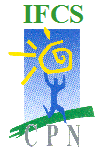 CYCLE PRÉPARATOIRE aux ÉPREUVES de SÉLECTION d’ENTRÉE
2019 – 2020
INSTITUT LORRAIN DE FORMATION DES CADRES DE SANTÉDU CENTRE PSYCHOTHÉRAPIQUE DE NANCYJe soussigné,Directeur de l’Établissement employeur du stagiaire :Etablissement :Adresse :Code postal : 				Ville :                           certifie la prise en charge financière de l’agent :NOM :	Prénom :	Le coût de cette formation est fixé à 1800 € pour 20 journées de formation selon les  échéances suivantes : 900 € au 31/12/2019 et 900 € en fin de cycle.La formation se déroule à la Tour Marcel Brot - 1 Rue Joseph Cugnot - NANCY				Fait à : ………………………………… Le : …………………….Signature :En cas d’autofinancementAdresse du destinataire de la facture : NOM : ...………………………………………………………………………………...............Prénom : …………………………………………………………………………………………Code postal : ……………………… Ville : ……………………………………………………Tél : .………………………………  Fax : …………………………...………………….……..E-mail : ………………………………………………………………………………………….			Fait à : ………………………………… Le : ……………………			Signature du financeur : SECRÉTARIAT: 03 83 92 51 46 – 03 83 92 53 11
FAX: 03 83 92 68 59
COURRIEL: ifcs@cpn-laxou.com 
Siret: 265 400 119 00573 APE 8532Z
N° enregistrement : 4154P004854BULLETIN D’INSCRIPTION – CYCLE PRÉPARATOIRE 2019-2020A retourner àCentre Psychothérapique de NancyInstitut Lorrain de Formation des Cadres de SantéBP 1101054521 LAXOU Cedex Madame  MonsieurNOM :                                                                                    Prénom: NOM de jeune fille :                                                                                      Date de naissance :                                                                                      Coordonnées personnelles                                                                                 Adresse :Code postal : 	Ville :Tél. fixe :	Portable :Courriel personnel :Coordonnées Professionnelles                                                                             Nom de l’établissement : Adresse :Code postal :                                                                             Ville :Courriel professionnel : Service : Diplôme professionnelIntitulé : 	Date d’obtention :Fonction exercée : Faisant Fonction Cadre            Faisant Fonction Formateur                Autres : …….Lieu de formation : Tour Marcel Brot - 1 Rue Joseph Cugnot - NANCYFilière infirmièreFilière médico-techniqueFilière rééducation Infirmier Infirmier anesthésiste Infirmier bloc opératoire Infirmière puéricultrice Manipulateur en électroradiologie médicale Préparateur en Pharmacie hospitalière Technicien de laboratoire médical Diététicien Ergothérapeute Masseur Kinésithérapeute Psychomotricien